109年竹湖山居野外探索營探索竹湖森林秘境竹湖山居營隊背景2002年竹湖山居主人翁遇上了一位PA冒險教育專家後，就此開啟了竹湖山居野外探索夏令營之路，一對全心投入於環境保育生態的老農夫婦，堅持想讓孩子能在大自然山野中無拘無束地奔馳，即使第一年營隊招生只有6位，我們依然開創首屆，只希望孩子能在營隊中有冒險、有挑戰、有快樂的學習成長，並讓孩子能擁有美好的童年回憶。竹湖山居夏令營至今已辦17年之久，將森林變成了一個大自然的遊戲場，讓孩子在體驗中自行創造想像的世界與能力，培養孩子能擁有面對真實世界挑戰的勇氣與智慧，多年經營森林活動的我們，在課程中培養孩子的3Q：需要 IQ (Intelligence Quotient智力商數)動腦來解決問題，運用EQ (Emotional Quotient情緒商數)在團體中互相溝通合作，再加上AQ (Adversity Quotient逆境商數)面對困難挑戰的內心抗壓能力。透過營隊的學習、回憶，就像是一顆種子種於孩子心中，過程即是養分，且在未來漸漸成長茁壯，讓孩子與我們一同在大自然中獲取無限能量，並創造無限可能。二、營隊特色營隊中，不論是經驗豐富的好夥伴，或是初次見面的新朋友，竹湖山居多樣的面貌風采你都找得到嗎？除了營養滿分的芭蕉樹、友善環境的混生果園，各種不同的野生植物、動物都住在這片森林裡，滿滿的驚喜等我們去探索發現。今年除了高低空繩索挑戰、自然野營外，還要帶著大家深入尋訪這片幽深的山林，了解如何保護眼前的綠色寶藏。營隊一直以來沿襲著四個核心概念：PA探索、環境教育、心理素質茁壯與野外求生，帶領孩子更加了解自己、享受在廣闊草皮上翻滾的純真、靜心的聆聽青蛙、蟲鳴及鳥兒為大自然譜出的樂章，課程內容延伸四個核心設計了團隊合作式任務、取之於自然回歸於自然的生態取材DIY、野宿…等，最後再回到自我成長的高空繩索挑戰，拓展孩童冒險的視野、勇氣的增加以及安全意識的奠定。我們希望以八天七夜較長天數的營隊讓孩童有更完整的學習；從做中學轉化為自己的能量，帶回到生活中，不只是成長過程中最好的回憶，也是全方位技能提升的最佳管道。三、課程內容※活動內容會依氣候狀況有所調整。四、營隊報名資訊活動日期：109年8月17日至24日，共八天七夜參加對象：小學一年級至國中三年級報名截止日期：109年7月31日止營隊費用：新台幣$ 20000元(費用含台北或高雄至花蓮或台東、玉里火車站來
             回票、保險、花蓮至竹湖山居接駁車以及8/17中餐)
             營隊早鳥優惠：即日起至4/31早鳥優惠價19000元。線上報名網址：https://reurl.cc/b6QVOo竹湖山居官網：http://www.juhu.com.tw/竹湖山居FB官網：https://www.facebook.com/JuhuFarmstay/匯款帳號：中華郵政(ATM銀行代碼700)   高雄新興郵局            帳號:0041001-1710131 戶名:許美菊五、注意事項依據教育部規定，若因武漢肺炎疫情尚未改善，而導致暑假期間相關活動需暫停辦理，本營隊將全額退費，並以電話通知。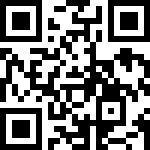 【聯絡方式】電話：089-832383  手機：0937-975692傳真：089-832935E-mail：juhu.homestay@gmail.com日期上午課程下午課程晚上課程8月17日星期一台北或高雄火車站集合坐火車到花蓮玉里火車站玉里趴趴走遇見台灣黑熊鷹嘯響起星火燎原8月18日星期二跑步第一名-山羌（平面遊戲）動動腦-黑猩猩（平面遊戲）貓頭鷹的千里眼(夜觀)8月19日星期三臺灣獼猴/松鼠（十四米高盪鞦韆/走繩）臺灣野山羊（進階黑白羊）溯溪裝備介紹8月20日星期四日本禿頭鯊（溯溪）海龜（海邊）園丁鳥(搭帳棚講解)8月21日星期五水牛（農耕生活）攀木蜥蜴（攀樹）動物的森林派對（營火晚會）8月22日星期六人面蜘蛛（垂降）翱遊天際大冠鷲（大擺盪）益智遊戲8月23日星期日滑～翔高手-大赤鼯鼠（大溜索）土撥鼠（控窯）真面目揭曉（分享）8月24日星期一狐蒙召集令（大團體活動）花蓮玉里火車站搭車台北或高雄火車站解散